 2417 DV 16107) 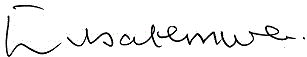 Philippe OmathAppellantRespondent